Hierbij bied ik u de nota naar aanleiding van het verslag inzake het bovenvermelde voorstel, alsmede een nota van wijziging, aan.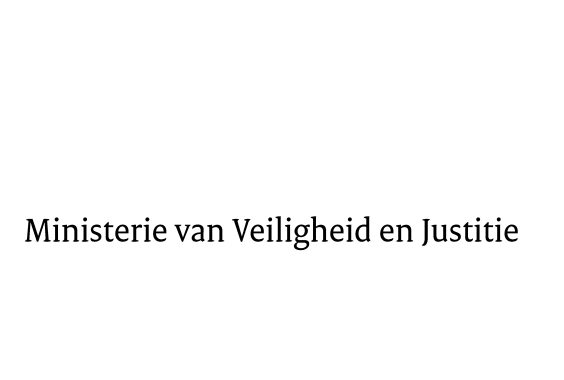 > Retouradres Postbus 20301 2500 EH  Den Haag> Retouradres Postbus 20301 2500 EH  Den HaagAan de Voorzitter van de Tweede Kamerder Staten-GeneraalPostbus 20018 2500 EA  DEN HAAGAan de Voorzitter van de Tweede Kamerder Staten-GeneraalPostbus 20018 2500 EA  DEN HAAGDatum17 augustus 2015OnderwerpVoorstel van wet tot Wijziging van de Wet rechtspositie rechterlijke ambtenaren en enkele andere wetten in verband met een herziening van de opleiding van rechters en officieren van justitie (34 162)Directie Wetgeving en Juridische ZakenTurfmarkt 1472511 DP  Den HaagPostbus 203012500 EH  Den Haagwww.rijksoverheid.nl/venjOns kenmerk671021Bij beantwoording de datum en ons kenmerk vermelden. Wilt u slechts één zaak in uw brief behandelen.